MODULO 2- TABELLA VALUTAZIONE DEL DOCENTE NEOIMMESSOVALUTAZIONE FINALEPeriodo di prova: ______________________________(*)  I  descrittori  di  livello  corrispondono  a:  1)  per  nulla,  2)  saltuariamente  e  comunque  in  modo  insufficiente,  3)  in modo sufficientemente congruo, 4) in misura adeguata, 5) in modo pienamente coerente con i contesti di riferimento, con autonomia e puntualità.Luogo e data ____________________________				Firma del docente Tutor_________________________________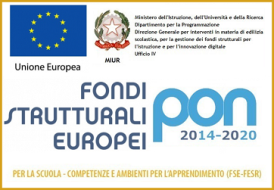 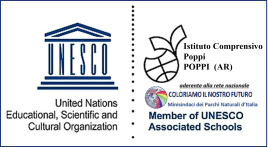 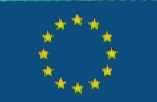 Viale F.Turati 1/R52011  Bibbiena (Ar) Tel : 0575593037 Fax: 0575593137 c.f. 94004080514 cod. mecc.ARIC82800RAmbito territoriale AR3 - USR Toscana -  UST Arezzo  - Sito ufficiale www.comprensivobibbiena.itindirizzi  e mail :  aric82800r@istruzione.it  -  aric82800r@pec.istruzione.it  -  dovizi@comprensivobibbiena.itViale F.Turati 1/R52011  Bibbiena (Ar) Tel : 0575593037 Fax: 0575593137 c.f. 94004080514 cod. mecc.ARIC82800RAmbito territoriale AR3 - USR Toscana -  UST Arezzo  - Sito ufficiale www.comprensivobibbiena.itindirizzi  e mail :  aric82800r@istruzione.it  -  aric82800r@pec.istruzione.it  -  dovizi@comprensivobibbiena.itViale F.Turati 1/R52011  Bibbiena (Ar) Tel : 0575593037 Fax: 0575593137 c.f. 94004080514 cod. mecc.ARIC82800RAmbito territoriale AR3 - USR Toscana -  UST Arezzo  - Sito ufficiale www.comprensivobibbiena.itindirizzi  e mail :  aric82800r@istruzione.it  -  aric82800r@pec.istruzione.it  -  dovizi@comprensivobibbiena.itDocente neoimmesso	Docente tutorGRIGLIA DI VALUTAZIONEGRIGLIA DI VALUTAZIONEDescrittore diLivello (*)Descrittore diLivello (*)Descrittore diLivello (*)Descrittore diLivello (*)Descrittore diLivello (*)MotivazioneCod.Indicatore12345a)Corretto possesso ed esercizio delle competenze culturali, disciplinari, didattiche e metodologiche, con riferimento ai nuclei fondanti dei saperi e ai traguardi di competenza e agli obiettivi di apprendimento previsti dagli ordinamenti vigentib.1)Corretto possesso ed esercizio delle competenze relazionalib.2)Corretto possesso ed esercizio delle competenze organizzativeb.3)Corretto possesso ed esercizio delle competenze di gestione della classec)Osservanza dei doveri connessi con lo status di dipendente pubblico e inerenti alla funzione docented)Partecipazione alle attività formative e raggiungimento degli obiettivi dalle stesse previsti